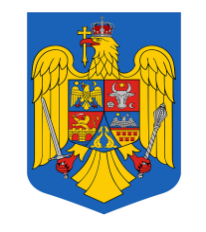 _______________________________________________________________________________________Nr. 3988  /21.04.2023	ANUNȚ  EXAMEN  PROMOVARE  IN  GRAD  PROFESIONALIn conformitate cu prevederile  art. 617, alin.(2) şi al art. 618, alin. (22), art. 477, art. 480 precum și ale art. 481 din OUG nr. 57/2019 privind Codul Administrativ cu modificările și cumpletările ulterioare, vă comunicăm că în cadrul Primariei comunei Certeze va avea loc în data de 22.05.2023 examenul de promovare în grad profesional, cu încadrarea în fondurile bugetare alocate.Examenul va avea loc la sediul Primăriei comunei Certeze, astfel:- proba scrisă, în data de 22 mai 2023, ora 1000  - interviu, in data de 23 mai 2023, ora 1100Condițiile de participare la examenul de promovare in grad profesional:Candidații trebuie să îndeplinească condițiile generale prevăzute de art. 479, alin. (1) din Ordonanța de urgență a Guvernului nr. 57/2019 privind Codul administrativ, cu modificările și completările ulterioare, respectiv:a) sa aiba cel putin 3 ani vechime in gradul profesional al functiei publice din care promoveaza;
          b) sa fi obtinut un numar minim de credite prin participarea la programe de formare, de perfectionare, seminare, conferinte, schimburi de experienta sau vizite de studiu, in conditiile legii sau sa fi urmat o forma de perfectionare profesionala cu durata de minimum 30 de ore in ultimii 3 ani de activitate;
          c) sa fi obtinut cel putin calificativul „bine“ la evaluarea performantelor individuale in ultimii 2 ani de activitate;
        d) sa nu aiba o sanctiune disciplinara neradiata in conditiile prezentului cod.Funcțiile publice pentru care se organizează examenul și compartimentele din care fac parte:Dosarul de concurs se depune de către candidaţi în termen de în termen de 20 zile de la data publicării anunțului privind organizarea examenului de promovare în grad profesional şi va conţine în mod obligatoriu:copie de pe carnetul de munca sau adeverinta eliberata de compartimentul de resurse umane in vederea atestarii vechimii in gradul profesional din care se promoveaza;
      b) copii de pe rapoartele de evaluare a performantelor profesionale individuale din ultimii 2 ani de activitate ;
       c)  adeverinta eliberata de compartimentul de resurse umane in vederea atestarii situatiei disciplinare a functionarului public, in care se mentioneaza expres daca acestuia i-a fost aplicata o sanctiune disciplinara, care sa nu fi fost radiata;
        d) dovada obtinerii numarului minim de credite prin participarea la programe de formare, de perfectionare, seminare, conferinte, schimburi de experienta sau vizite de studiu, in conditiile legii, sau a urmarii unei forme de perfectionare profesionala cu durata de minimum 30 de ore in ultimii 3 ani de activitate;
         e) formularul de înscriere prevăzut în anexa nr. 3 HG nr. 611/2008, cu modificarile si completarile ulterioare.
          Copiile de pe actele de mai sus se prezintă în copii legalizate sau însoțite de documentele originale, care se certifică pentru conformitate cu originalul de către secretarul comisiei de concurs. Selecția dosarelor de înscriere se face în termen de maximum cinci zile lucrătoare de la data expirării termenului de depunere a dosarelor.BIBLIOGRAFIE EXAMEN DE PROMOVARE ÎN CLASĂ – COMPARTIMENTUL JURIDIC – GRAD PRINCIPAL :Bibliografe comună1. Constituţia României;2. Titlul I și II ale părții a VI-a din Ordonanța de urgență a Guvernului nr. 57/2019 privind Codul administrative, cu modificările şi completările ulterioare;3. Ordonanța Guvernului nr. 137/2000 privind prevenirea şi sancţionarea tuturor formelor de discriminare, republicată, cu modificările şi completările ulterioare;4. Legea nr. 202/2002 privind egalitatea de șanse şi de tratament între femei şi bărbați, republicată, cu modificările şi completările ulterioare;Bibliografia/tematica domeniului specific de activitate:OUG 57/2019 privind Codul Administrativ, cu modificarile si completarile  ulterioare, titlul I si II ale partii a VI-a, si partea a VII-a;Legea nr. 287/2009 privind Codul Civil, cu modificările şi completările ulterioare ( Cartea a-III-a, Cartea a- V-a, Cartea a -VI-a), cu tematica Reglementări privind Codul Civil;Legea nr. 134/2010 privind Codul de procedură civilă, cu modificările şi completările ulterioare( cu excepţia cărţilor III-VI) ; cu tematica Reglementări privind Codul de procedura civila;O.G. nr. 27/2002 privind reglementarea activităţii de soluţionare a petiţiilor, cu modificările şi completările ulterioare; cu tematica Reglementări privind soluţionarea petiţiilor;Legea nr.554/2004 a contenciosului administrativ, cu modificările şi completările ulterioare; cu tematica Reglementări privind Contenciosul AdministrativPrimarEc. Ciocan PetruNr.crt.Funcția publicăClasaGrad profesional deținutStructura funcționalăGrad profesional după promovare1.Consilier IAsistentCompartiment JuridicPrincipal